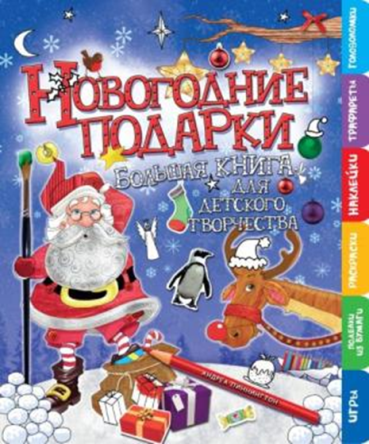 Серия «Большая книга для детского творчества»«Новогодние подарки»Эта книга доставлена с Северного полюса Дедом Морозом!Наконец-то появилась самая ЛУЧШАЯ Большая книга для творчества! Она придумана для всех, кто с радостью готовится к Новому году! В книге найдется множество веселых и увлекательных заданий, головоломок, игр и приключений!Лучшая книга для досуга во время новогодних праздников!Возрастная категория 6+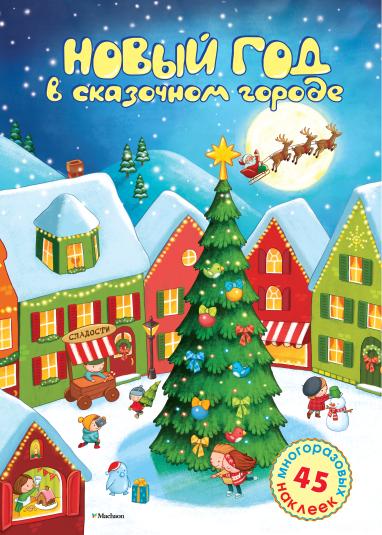 Серия «Плакат с наклейками»«Новый год в сказочном городе»Это яркая книга-игрушка содержит красочную новогоднюю панораму и цветные новогодние наклейки. Цветной плакат и наклейки это час активной игры и праздничного настроения для ребенка! Ребята могут создать свой новогодний сказочный город.В эту игру можно играть всем вместе или пригласить друзей!Возрастная категория 3+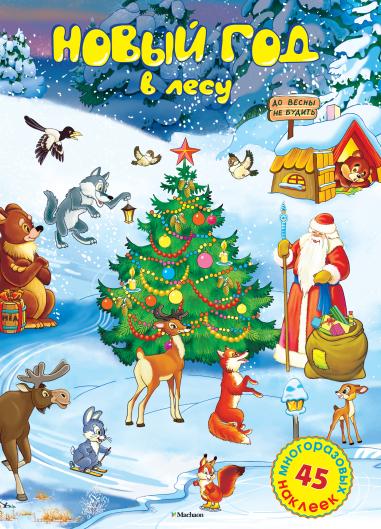 Серия «Плакат с наклейками»«Новый год в сказочном городе»Это яркая книга-игрушка содержит красочную новогоднюю панораму и цветные новогодние наклейки. Цветной плакат и наклейки это час активной игры и праздничного настроения для ребенка!Ребята могут населить волшебный новогодний лес сказочными зверями.В эту игру можно играть всем вместе или пригласить друзей!Возрастная категория 3+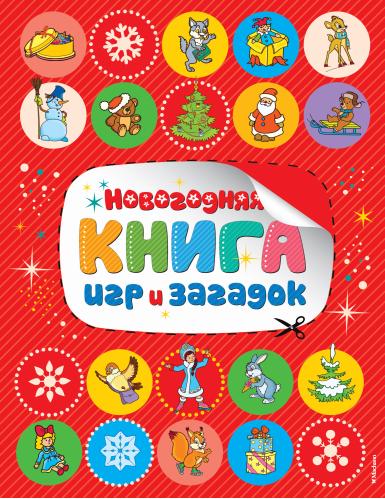 Серия «Книга с заданиями»«Новогодняя книга игр и загадок»Новогодняя книга с заданиями, которая соберёт ребят вокруг елки и предложит увлекательные остроумные игры и загадки.Простые и интересные заданияНесколько часов увлекательной игрыВысокое качество исполненияВозрастная категория 3+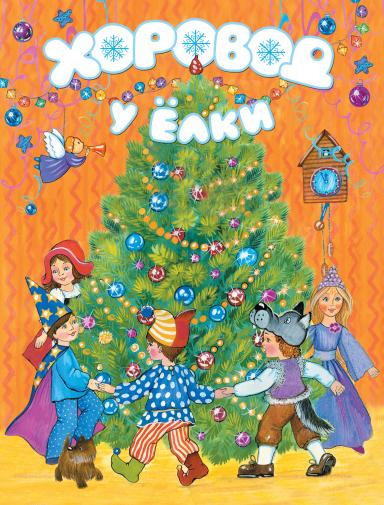 Серия «Новогодние картонки»«Хоровод у елки»В этой книжке собраны стихи про Новый год – самый любимый и долгожданный праздник.Их можно выучить наизусть и рассказатьна детском утреннике или дома у ёлки, еслиДед Мороз и Снегурочка вдруг заглянут к вам в гости.Самые первые, а возможно и самые любимые книжки для малышей. Веселые новогодние истории в картонных книжках для самых важных людей на свете.В серию входит 8 разных книг со стихами для малышей.Возрастная категория 3+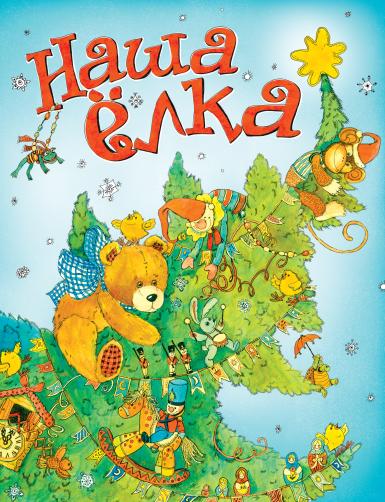 Серия «Новогодние картонки»«Наша ёлка»В этой книжке собраны стихи про Новый год — самый любимый и долгожданный праздник.Их можно выучить наизусть и рассказатьна детском утреннике или дома у ёлки, если Дед Мороз и Снегурочка вдруг заглянут к вам в гости.Самые первые, а возможно и самые любимые книжки для малышей. Веселые новогодние истории в картонных книжках для самых важных людей на свете.В серию входит 8 разных книг со стихами для малышей.Возрастная категория 3+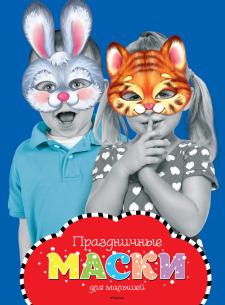 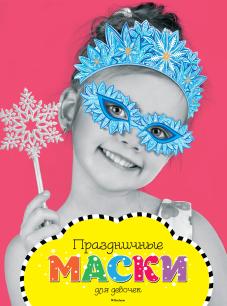 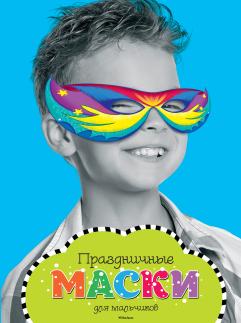 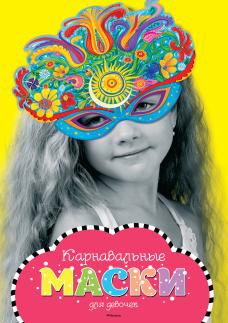 Серия «Маскарад»Серия «Маскарад» это четыре книжки-игрушки. Под обложкой находятся коллекция новогодних масок, которые можно украсить наклейками с очаровательными блестками.Возрастная категория 3+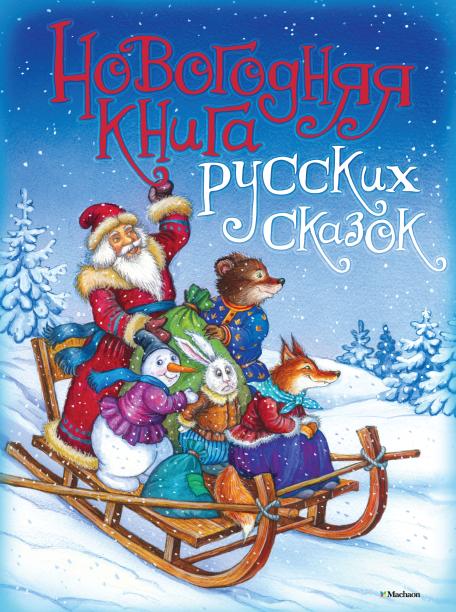 «Новогодняя книга русских сказок»Пройдёт совсем немного времени, Новый год постучится к нам в дверь, и начнётся волшебный праздник! Он принесёт столько радости, счастья, веселья! Нарядная ёлка, хороводы, карнавальные представления, сюрпризы… Дед Мороз и Снегурочка подарят детям много-много подарков, и одним из самых любимых непременно станет эта замечательная книга — настоящая сокровищница известных русских сказок.Вот так подарок!Сказочного Нового Года!Возрастная категория 3+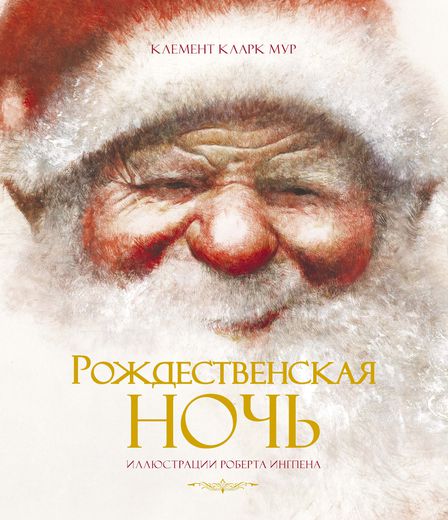 Серия «Книги с иллюстрациями Роберта Ингпена»«Рождественская ночь»Клемент Кларк МурКнига «Рождественская ночь» Клемента Кларка Мура давным-давно стала классикой и выдержала массу переизданий по всему миру. Иллюстрировали её многие выдающиеся художники, добавляя раз за разом новые штрихи к портрету забавного старичка Санта-Клауса. И вот, оправдывая ожидания книголюбов, достойным наследником этой замечательной традиции выступил всемирно известный австралийский художник Роберт Ингпен. Его иллюстрации в полной мере передают трепетное ощущение волшебства и ожидания праздника, наполняя наши сердца теплом и радостью.Возрастная категория 3+